（令和4年度改訂）　　　　　　　　　　　　　　　　　　　　　　　　　　　　　　　　　　　　　　　　　　　　　　　　国際交流その他「岡山多文化共生マップ」 「岡山生活情報ハンドブック」 更新・新規掲載に係るアンケート 変更あり、変更なしに✅をつけて変更がある場合、また掲載不可（一部不可）の場合は下記に項目と内容をご記入下さい。また変更がない場合も、メールまたはFAXにてご返送ください。　ご記入の際、旧情報は不要です。　更新希望の新しい内容のみをご記入ください。（情報の更新は令和5年3月末となります。）岡山多文化共生マップはこちらから確認できます▶ http://www.opief.or.jp/tabunkamap/ja/お手数ですが、件名を「多文化共生マップ（団体名）」とし、下記のアドレスにメールにてお送りください。こちらのアンケート用紙の電子データは、一般財団法人岡山県国際交流協会のホームページ（「イベント」→「チラシ・申請書ダウンロード」　）http://www.opief.or.jp/download/からダウンロードできます。　（一財）岡山県国際交流協会　企画情報課　　info@opief.or.jp　　FAX： ０８６－２５６－２４８９＊メールでのやりとりが難しい場合はFAXにてお送りください。　ご協力ありがとうございました。（ふりがな）機関名記入者役職氏名TELFAXE-mail▼「岡山多文化共生マップ」への、貴機関の情報掲載について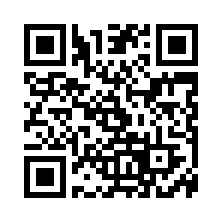 １　　□変更なし　　□変更あり　　　　２　 □新規掲載　　□掲載内容訂正・情報更新　　□掲載不可（又は削除希望あり）　　　　　　　　　　　  　▼「岡山多文化共生マップ」への、貴機関の情報掲載について１　　□変更なし　　□変更あり　　　　２　 □新規掲載　　□掲載内容訂正・情報更新　　□掲載不可（又は削除希望あり）　　　　　　　　　　　  　▼「岡山多文化共生マップ」への、貴機関の情報掲載について１　　□変更なし　　□変更あり　　　　２　 □新規掲載　　□掲載内容訂正・情報更新　　□掲載不可（又は削除希望あり）　　　　　　　　　　　  　▼「岡山多文化共生マップ」への、貴機関の情報掲載について１　　□変更なし　　□変更あり　　　　２　 □新規掲載　　□掲載内容訂正・情報更新　　□掲載不可（又は削除希望あり）　　　　　　　　　　　  　（変更あり・新規掲載の場合）　掲載する以下の項目についてご記入をお願いします。　※(１)，(２)は必須（変更あり・新規掲載の場合）　掲載する以下の項目についてご記入をお願いします。　※(１)，(２)は必須（変更あり・新規掲載の場合）　掲載する以下の項目についてご記入をお願いします。　※(１)，(２)は必須（変更あり・新規掲載の場合）　掲載する以下の項目についてご記入をお願いします。　※(１)，(２)は必須（１）※ 所在地（１）※ 所在地（２）※ 対応可能な言語（２）※ 対応可能な言語（複数回答可）（３） 電話番号（３） 電話番号（４） E-mail（４） E-mail（５） URL（５） URL（６） 主な業務内容・コメント（200字以内）（６） 主な業務内容・コメント（200字以内）（６） 主な業務内容・コメント（200字以内）（６） 主な業務内容・コメント（200字以内）※ご記入いただいた内容は。場合により修正させていただくことがございます。予めご了承ください。※ご記入いただいた内容は。場合により修正させていただくことがございます。予めご了承ください。※ご記入いただいた内容は。場合により修正させていただくことがございます。予めご了承ください。（７） 施設の外観がわかる写真の掲載について　（人物が写っていないもの１枚）□ 掲載する　　  　□ 掲載しない　　　　　＊ 写真データはJPEGにて下記メールアドレスまでお送りください。（７） 施設の外観がわかる写真の掲載について　（人物が写っていないもの１枚）□ 掲載する　　  　□ 掲載しない　　　　　＊ 写真データはJPEGにて下記メールアドレスまでお送りください。（７） 施設の外観がわかる写真の掲載について　（人物が写っていないもの１枚）□ 掲載する　　  　□ 掲載しない　　　　　＊ 写真データはJPEGにて下記メールアドレスまでお送りください。（７） 施設の外観がわかる写真の掲載について　（人物が写っていないもの１枚）□ 掲載する　　  　□ 掲載しない　　　　　＊ 写真データはJPEGにて下記メールアドレスまでお送りください。岡山生活情報ハンドブックはこちらから確認できます▶ http://www.opief.or.jp/handbook/岡山生活情報ハンドブックはこちらから確認できます▶ http://www.opief.or.jp/handbook/岡山生活情報ハンドブックはこちらから確認できます▶ http://www.opief.or.jp/handbook/岡山生活情報ハンドブックはこちらから確認できます▶ http://www.opief.or.jp/handbook/▼「岡山生活情報ハンドブック」への、貴機関の情報掲載について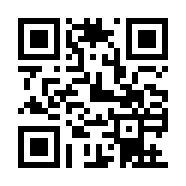 □変更あり　□新規掲載　 □継続掲載　　□掲載不可・削除外国人のための岡山生活情報ハンドブックをご確認いただき、お手数ですが、該当箇所を印刷したものに訂正内容を書き込み、お送りください。▼「岡山生活情報ハンドブック」への、貴機関の情報掲載について□変更あり　□新規掲載　 □継続掲載　　□掲載不可・削除外国人のための岡山生活情報ハンドブックをご確認いただき、お手数ですが、該当箇所を印刷したものに訂正内容を書き込み、お送りください。▼「岡山生活情報ハンドブック」への、貴機関の情報掲載について□変更あり　□新規掲載　 □継続掲載　　□掲載不可・削除外国人のための岡山生活情報ハンドブックをご確認いただき、お手数ですが、該当箇所を印刷したものに訂正内容を書き込み、お送りください。▼「岡山生活情報ハンドブック」への、貴機関の情報掲載について□変更あり　□新規掲載　 □継続掲載　　□掲載不可・削除外国人のための岡山生活情報ハンドブックをご確認いただき、お手数ですが、該当箇所を印刷したものに訂正内容を書き込み、お送りください。